Иванова  Инга АлександровнаГАОУ МО СПО « Оленегорский горно - промышленный колледж»ПреподавательМатериалы для тестирования по МДК 04.01 Наружные сети и сооружения для специальности 270813 Водоснабжение и водоотведение  Вариант №1                                                                                                                Экзамен по МДК04.01число………………………………№группы………………ФИО……………………………………………………Часть АЗадание1 : Каждый вопрос содержит 1 правильный вариант ответа, который оценивается в 1 балл. Ответьте на вопросы.Задание 2Каждый правильный ответ оценивается в 1 баллЧасть БЗадание 1Каждый правильный ответ оценивается в 1 баллЗадание 2Каждый правильный ответ оценивается в 1 баллЗадание 3Каждый правильный ответ оценивается в 1 баллЗадание 4. Установить соответствие.Каждый правильный ответ оценивается в 1 баллВариант №2                                                                                                   Экзамен по МДК04.01число………………………………№группы………………ФИО……………………………………………………Часть АЗадание1 : Каждый вопрос содержит 1 правильный вариант ответа, который оценивается в 1 балл. Ответьте на вопросы.Задание 2Каждый правильный ответ оценивается в 1 баллЧасть БЗадание 1Каждый правильный ответ оценивается в 1 баллЗадание 2Каждый правильный ответ оценивается в 1 баллЗадание 3Каждый правильный ответ оценивается в 1 баллЗадание 4. Установить соответствие.Каждый правильный ответ оценивается в 1 баллВариант №3                                                                                                  Экзамен по МДК04.01число………………………………№группы………………ФИО……………………………………………………Часть АЗадание1 : Каждый вопрос содержит 1 правильный вариант ответа, который оценивается в 1 балл. Ответьте на вопросы.Задание 2Каждый правильный ответ оценивается в 1 баллЧасть БЗадание 1Каждый правильный ответ оценивается в 1 баллЗадание 2Каждый правильный ответ оценивается в 1 баллЗадание 3Каждый правильный ответ оценивается в 1 баллЗадание 4. Установить соответствие.Каждый правильный ответ оценивается в 1 баллВариант №4                                                                                                  Экзамен по МДК04.01число………………………………№группы………………ФИО……………………………………………………Часть АЗадание1 : Каждый вопрос содержит 1 правильный вариант ответа, который оценивается в 1 балл. Ответьте на вопросы.Задание 2Каждый правильный ответ оценивается в 1 баллЧасть БЗадание 1Каждый правильный ответ оценивается в 1 баллЗадание 2Каждый правильный ответ оценивается в 1 баллЗадание 3Каждый правильный ответ оценивается в 1 баллЗадание 4. Установить соответствие. Каждый правильный ответ оценивается в 1 баллЧасть С. ВАРИАНТ 4Задание 1 Выполнение задания оценивается в 4 баллаОпределить максимальный секундный расход воды для производственных целей колбасного завода, если известно, что предприятие работает в 3 смены: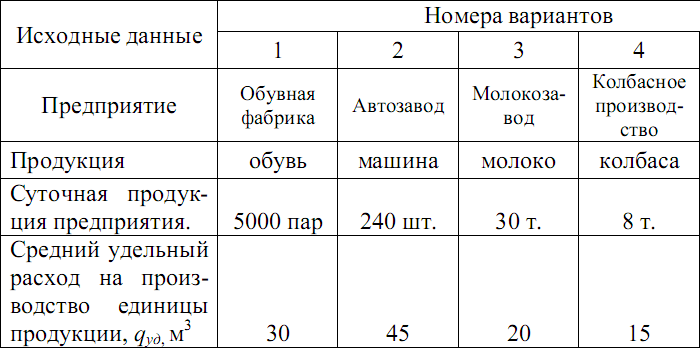 Решение: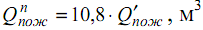 Облако формул: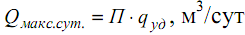 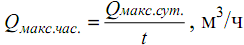 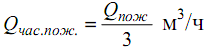 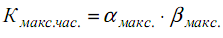 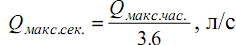 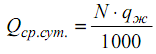 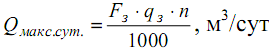 Часть С. ВАРИАНТ 3Задание 1 Выполнение задания оценивается в 4 баллаОпределить максимальный секундный расход воды для производственных целей молокозавода, если известно, что предприятие работает в 3 смены:Решение:Облако формул:Часть С. ВАРИАНТ 2Задание 3 Выполнение задания оценивается в 4 баллаОпределить максимальный секундный расход воды для производственных целей автозавода, если известно, что предприятие работает в 3 смены:Решение:Облако формул:Часть С. ВАРИАНТ 1Задание 3 Выполнение задания оценивается в 4 баллаОпределить максимальный секундный расход воды для производственных целей обувной фабрики, если известно, что предприятие работает в 3 смены:Решение:Облако формул:Критерии оценивания экзамена по МДК04.01 Наружные сети и сооруженияПреподаватель                                                                                                                     И. А. Иванова№ЗаданиеОтветБалл1.К поверхностным источникам водоснабжения относятся:А. Реки, водохранилищаБ. Моря, рекиВ. Реки, грунтовые водыГ. Водохранилища, артезианские водыА2. К подземным источникам относятся:А.МоряБ.ВодохранилищаВ. Артезианские водыГ. Грунтовые водыВ3.Классификация водозаборных сооружений из поверхностных источников включает:А.Глубину залеганияБ.ПодачуВ.Вид источника и производительностьГ.Гидравлический режимВ4.Требования, предъявляемые к водозаборам:А. Бесперебойная подача воды потребителю и санитарно-гигиенические требованияБ. Ремонтопригодность, долговечностьВ. Малая удаленность от потребителя и бесперебойная подачаГ. Удобство в эксплуатациии ремонтопригодностьА5.Технологические схемы водозабора с русловыми водоприемниками применяются:А.При наличии незагрязненной воды у берегаБ.При наличии крутого берегаВ.При наличии достаточных глубин у берегаГ.При наличии пологого берегаГ6.Для забора воды из мощного источника с глубины от  какой тип водозаборы вы предпочтете:А.СкважинаБ. Шахтный колодецВ. Лучевой водозаборГ. Горизонтальный водозаборА7.Водозабор совмещенного типа применяется при:А.Большомзаглублении самотечных водоводов на большой глубинеБ.Амплитуде колебаний уровней воды в реке до В.Допустимой высоте всасывания более 3…4 метровГ.Любой амплитуде колебаний уровней воды в рекеБ8.По глубине залегания подземные воды делятся на:А.ВерховодкаБ.ГрунтовыеВ.АртезианскиеГ.СамоизлившиесяБ9.По гидравлическому режиму подземные воды разделяют на:А.Напорные и безнапорныеБ.Самоизлившиеся  и неизлившиесяВ.Нетекущие и текущиеГ.Грунтовые и артезианскиеА10.Решетки сороудерживающие:А.Устанавливаются в водоприемных колодцах и служат для задержания крупного сораБ.Устанавливаются в колодцах и служат для отцеживания водыВ.Устанавливаются в водоприемных окнах и служат для отцеживания водыГ.Устанавливаются в водоприемных окнах и служат для задержания крупного сораГ10.Решетки сороудерживающие:А.Устанавливаются в водоприемных колодцах и служат для задержания крупного сораБ.Устанавливаются в колодцах и служат для отцеживания водыВ.Устанавливаются в водоприемных окнах и служат для отцеживания водыГ.Устанавливаются в водоприемных окнах и служат для задержания крупного сора∑ = ∑ = №          Определить вид трубопроводной арматурыНазвать элементы   БаллОтвет:… КЛИНОВАЯ ЗАДВИЖКА;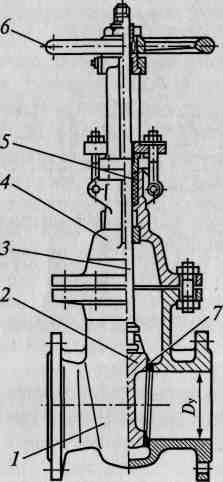 1- корпус2- клиновой диск3- шпиндель4- крышка корпуса5- сальник6- маховик∑=Всего баллов часть А№1.Определить вид системы2.Назвать элементы   БаллОтвет: Общесплавная система водоотведения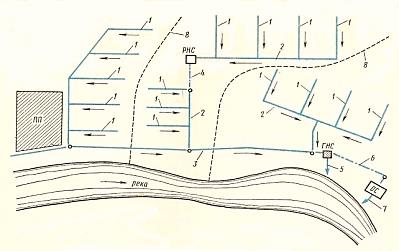 1- Уличный коллектор3- Главный городской коллектор РНС- Районная насосная станцияГНС- Главная насосная станцияОС- Очистные сооружения∑баллов за задание1Вставить пропущенные слова:БаллВ общесплавной системе водоотведения … бытовые, атмосферные и производственныесточные воды сплавляются по единой коллекторной сети. 2Ответить на вопрос: Для чего предназначена наружная  водопроводная сеть города?Наружная водопроводная сеть города предназначена для транспортирования воды, и для подачи её потребителям.3Продолжить фразу:По конфигурации в плане водопроводные сети делятся на  тупиковые, кольцевые, и комбинированные∑ баллов за задание№          Определить схемуНазвать элементы   БаллОтвет: Схема ОСВ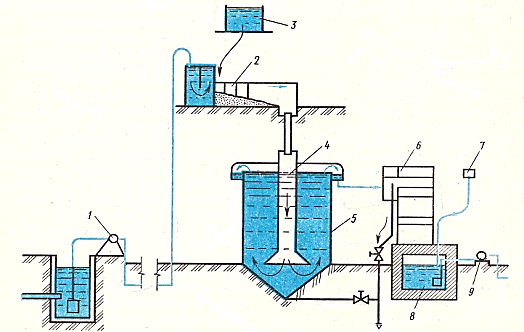 1- НС-12- Смеситель5- Отстойник6- Фильтр8- РЧВ9- НС-2∑баллов за задание=Название элементаНазначение№ п/пОтветБалл1.НС-1А.Обеспечивает технологический цикл ОСВГ 2.СмесительБ.Обеззараживает водуД 3.ОтстойникВ.Является накопительной емкостьюЖ4.ХлораторнаяГ.Забирает воду из источникаБ5.ФильтрД.Смешивает воду с реагентомЕ∑ баллов за задание:6.РЧВЕ.Осветляет водуВВсего баллов часть Б7.НС-2Ж.Освобождает от крупных взвесейАВсего баллов часть Б№ЗаданиеОтветБалл1.Какое устройство называется задвижкой?А. запорное устройство, перекрывающее поток рабочей среды в трубопроводе;Б. деталь запорных устройств;В. приспособление, помогающее перемещать детали при монтаже.Г. Приспособление для канализационного колодцаА2. Какая арматура устанавливается на входном патрубке насоса?А) обратный клапан;Б) задвижка;В) смеситель;Г) вентиль.Б3.Обратный клапан в обвязке насоса устанавливается:А. Перед всасывающей задвижкой;Б. После всасывающей задвижки;В. После бетонного оголовка;Г. После напорного патрубка.Г4.В системах водоотведения используется следующий вид соединения труб:А.РезьбовоеБ. СварочноеВ. РаструбноеГ. СгонноеВ5.Система канализации – это:А. устройство для получения тепловой энергии;Б. совокупность конструктивных элементов для получения и передачи тепловой энергии;В. система инженерных сооружений, предназначенная для приёма и транспортировки сточных вод;Г. комплекс сооружений, обеспечивающих водой населённые пункты.В6.Для устройства ответвлений стальных трубопроводов применяют:А. угольники, пробки;Б. футорки, контргайки;В. муфты переходные;Г.тройники, крестовины.Г7.Трубопроводы, собирающие сточные воды от нескольких уличных линий, называются:А.КоллекторыБ. Сборные трубопроводыВ. Квартальные сетиГ.Уличные сетиА8.Реагент, вводимый в обрабатываемую воду, для ускорения процесса  отстаивания воды, носит название:А. КоагулянтБ. СорбентВ. ОдорантГ.СтабилизаторА9.Приемниками сточных вод в системе канализации называются:А. Специальные резервуарыБ. Дворовые сетиВ. КоллекторыГ. Санитарно-технические приборыГ10.Трубопровод, соединяющий наружный водопровод с внутренним водопроводом, называется:А. ВводБ. Водомерный узелВ. Колодец дворовой сетиГ. Монтажная вставкаА10.Трубопровод, соединяющий наружный водопровод с внутренним водопроводом, называется:А. ВводБ. Водомерный узелВ. Колодец дворовой сетиГ. Монтажная вставка∑=∑=№          Определить вид трубопроводной арматурыНазвать элементы   БаллОтвет:… ПАРАЛЛЕЛЬНАЯ ЗАДВИЖКА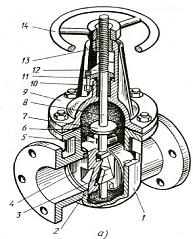 1- корпус4- диск8- шпиндель9- крышка корпуса10- сальник14- маховик∑=Всего баллов часть А№1.Определить вид системы2.Назвать элементы   БаллОтвет:… Раздельная система водоотведения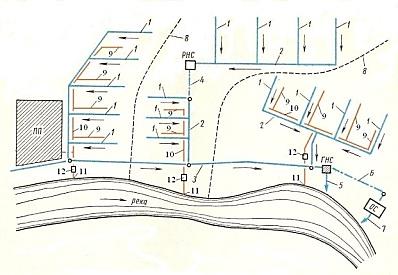 1- Уличный коллектор 3- Главный городской коллектор РНС- Районная насосная станцияГНС- Главная насосная станцияОС- Очистные сооружения ∑баллов за задание1Вставить пропущенные слова:БаллВ раздельной системе водоотведения бытовые, атмосферные и производственные сточные воды сплавляются по… отдельной коллекторной сети2Назвать пропущенные элементы системы.3Определить вид системы, указанной в пункте 2система водоснабжения населенного пункта∑ баллов за задание№          Определить схемуНазвать элементы   БаллОтвет:… РУСЛОВОЙ ВОДОЗАБОР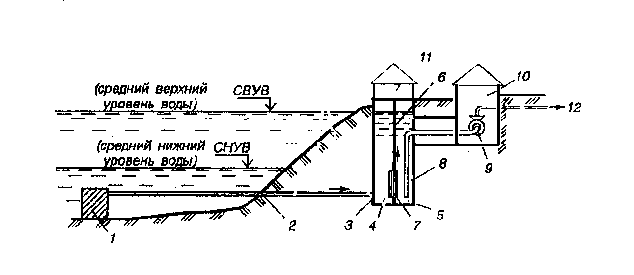 1- оголовок2- самотечная линия3- береговой колодец7-водоприемное окно9- насос10- НС-1∑баллов за задание=Название элементаНазначение№ п/пОтветБалл1.НС-1В.Является накопительной емкостью1Г2.СмесительА.Обеспечивает технологический цикл ОСВ2Д3.ОтстойникБ.Обеззараживает воду3Ж4.ХлораторнаяД.Смешивает воду с реагентом4Б5.ФильтрЕ.Осветляет воду5Е∑ баллов за задание:6.РЧВЖ.Освобождает от крупных взвесей6ВВсего баллов часть Б7.НС-2Г.Забирает воду из источника7АВсего баллов часть Б№ЗаданиеОтветБалл1.Укажите на рисунке напорный трубопровода) 2+3;
б) 3+4;
в) 1+2;
г) 1+4.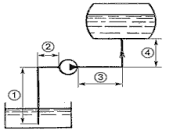 Б2. При подаче жидкости по параллельно соединенным трубопроводам 1, 2, и 3 расход жидкости в них:а) Q = Q1 = Q2 = Q3;
б) Q1 > Q2 > Q3;
в) Q1 < Q2< Q3;
г) Q = Q1 + Q2 + Q3;Г3.Комплекс инженерных сооружений и механизмов для получения воды, очистки, хранения и подачи потребителю называется:а)системой водоснабженияб) системой очистки в)системой водоотведенияг) системой водопотребленияА4.Показатели качества воды должны соответствовать:А. Строительным нормам;Б. Строительным нормам и правиламВ. ОСТ ССБТГ. Санитарным нормамГ5.Вертикальное расстояние от центральной оси насоса до уровня жидкости в напорном резервуаре называется:А. высота всасыванияБ. высота нагнетанияВ. Всасывающей линией Г. Самотечной линиейБ6.Запах воды бывает:А.плохойБ. нормальныйВ. естественныйГ.хорошийВ7.Трубопроводы, собирающие сточные воды от дворовых сетей, называются:А.КоллекторыБ. Сборные трубопроводыВ. Квартальные сетиГ.Уличные сетиВ8.Напор насоса измеряется в :А.м3Б. л\секВ.м3\часГ.метрахГ9.Подача насоса измеряется в :А.м3Б. м2\секВ.м3\часГ.метрахВ10.К лопастным насосам не относятся:А. поршневыеБ. центробежныеВ. осевыеГ. диагональныеА№          Определить вид трубопроводной арматурыНазвать элементы   БаллОтвет……. ВЕНТИЛЬ;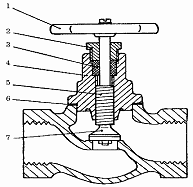 1- маховик2- гайка3- уплотнительная прокладка4- горловина корпуса5- шпиндель7- запорный диск∑=Всего баллов часть А№1.Определить вид системы2.Назвать элементы   БаллОтвет: Система водоснабжения из поверхностного источника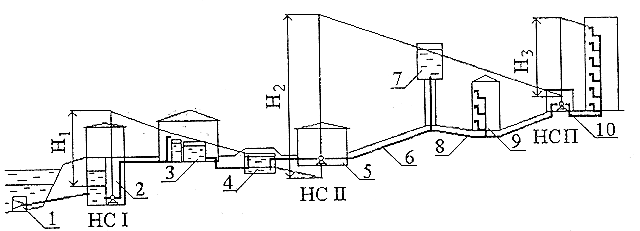 1- водозабор2- Береговой колодец3- ОСВ4- РЧВ7- водонапорная башня∑баллов за задание1Вставить пропущенные слова:Вставить пропущенные слова:Вставить пропущенные слова:Вставить пропущенные слова:Вставить пропущенные слова:БаллВодозаборные сооружения берегового типа бывают двух видов:       раздельные и совмещенныеВодозаборные сооружения берегового типа бывают двух видов:       раздельные и совмещенныеВодозаборные сооружения берегового типа бывают двух видов:       раздельные и совмещенныеВодозаборные сооружения берегового типа бывают двух видов:       раздельные и совмещенныеВодозаборные сооружения берегового типа бывают двух видов:       раздельные и совмещенные2Назвать пропущенные элементы системы.Назвать пропущенные элементы системы.Назвать пропущенные элементы системы.Назвать пропущенные элементы системы.Назвать пропущенные элементы системы.Выпуски из здания→…1…→…2.→…3….→…4…→…5….→ОСКВыпуски из здания→…1…→…2.→…3….→…4…→…5….→ОСКВыпуски из здания→…1…→…2.→…3….→…4…→…5….→ОСКВыпуски из здания→…1…→…2.→…3….→…4…→…5….→ОСКВыпуски из здания→…1…→…2.→…3….→…4…→…5….→ОСК1Дворовая сеть2.Квартальные сети3Уличная сеть4 Коллектор5КНС3Определить вид системы, указанной в пункте 2Определить вид системы, указанной в пункте 2Определить вид системы, указанной в пункте 2Определить вид системы, указанной в пункте 2Определить вид системы, указанной в пункте 2Система водоотведения населенного пунктаСистема водоотведения населенного пунктаСистема водоотведения населенного пунктаСистема водоотведения населенного пунктаСистема водоотведения населенного пункта∑ баллов за задание∑ баллов за задание∑ баллов за задание∑ баллов за задание∑ баллов за задание№          Определить схемуНазвать элементы   БаллОтвет: Водозаборное сооружение берегового типа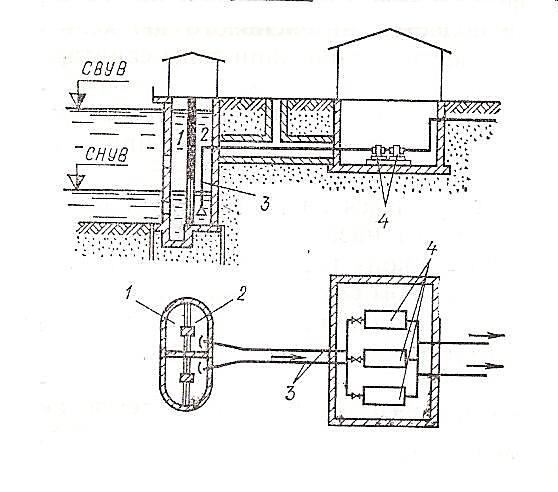 1-Приемная камера2-Всасывающая камера3-Всасывающий трубопровод4-насос НС-1СВУВ- средний верхний уровень водыСНУВ-средний низкий уровень воды∑баллов за задание=Название элементаНазначение№ п/пОтветБалл1.Приемники сточных водВ.Собирает стоки от уличных сетей1Б 2.Отводные трубыА.Перекачивает стоки на ОСК2Ж 3.Стояк Б.Принимают сточные воды от населения3Г4.ВыпускиД.Соединяют внутридомовую систему с наружной сетью4Д5.КоллекторЕ.Очищают сточные воды5В∑ баллов за задание:6.КНСЖ.Собирают воду от сантехприборов6АВсего баллов часть Б7.ОСКГ.Отводят сточную воду от этажей7ЕВсего баллов часть Б№ЗаданиеОтветБалл1.Какие колодцы устраивают на прямых участках сети?А.узловыеБ. поворотныеВ. линейные Г.прямолинейныеВ2. Какие колодцы устраивают на самотечных прямолинейных участках сети?А. узловыеБ. поворотныеВ. прямолинейные Г.смотровыеГ3.На что насажено рабочее колесо центробежного насоса?А. на всасывающий патрубокБ. на валВ. на корпусГ. на электродвигательБ4.По способу подвода воды центробежные насосы бывают:А.Простые и турбинныеБ. Поверхностные и погружные В. С горизонтальным и вертикальным валомГ. С односторонним и двухсторонним входомГ5.Какой параметр трубопроводов  не относится к основным?А. внутренний диаметрБ. наружный диаметрВ. диаметр условного проходаГ. толщина стенА6.Каким видом соединений можно присоединить задвижку?А. раструбнымБ. фланцевымВ. резьбовымГ.сгоннымБ7.Что такое самотечная передача сточных вод?А. передача на расстояниеБ. передача в контруклонВ.передача под уклонГ.передача под напоромВ8.Какой вид арматуры не используется на наружных сетях и сооружениях?А.задвижкиБ. обратные клапаныВ. вентилиГ.смесителиГ9.Какие насосы работают по принципу вытеснения жидкости за счет изменения ее объема?А. объемныеБ.центробежныеВ. осевыеГ. струйныеА10.Какое условное обозначение на схемах имеет колодец водопровода ХПВ?А. СтВ1Б. КВ1В. КК1Г. СтК1Б10.Какое условное обозначение на схемах имеет колодец водопровода ХПВ?А. СтВ1Б. КВ1В. КК1Г. СтК1∑баллов№          Определить вид устройстваНазвать элементы   БаллОтвет ЦЕНТРОБЕЖНЫЙ НАСОС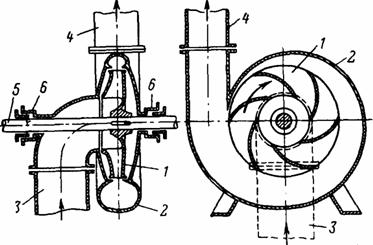 1- рабочее колесо2- корпус3- всасывающий патрубок4- напорный патрубок5- вал6- сальник∑=Всего баллов часть А№1.Определить вид системы2.Назвать элементы   БаллОтвет СХЕМА ОСВ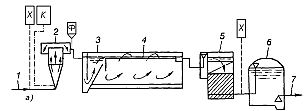 1- подача от НС-12- смеситель4- отстойник5- фильтр6- РЧВ ∑баллов за задание1Вставить пропущенное слово:Вставить пропущенное слово:Вставить пропущенное слово:Вставить пропущенное слово:Вставить пропущенное слово:БаллФильтр…… предназначен для осветления водыФильтр…… предназначен для осветления водыФильтр…… предназначен для осветления водыФильтр…… предназначен для осветления водыФильтр…… предназначен для осветления воды2Расшифровать аббревиатуры:Расшифровать аббревиатуры:Расшифровать аббревиатуры:Расшифровать аббревиатуры:Расшифровать аббревиатуры:НС-1ОСВРЧВНС-2ОСКНасосн. станция 1подъемаОчистные сооружения водопроводаРезервуары чистой водыНасосная станция 2подъемаочистные сооружения канализации3Продолжить фразу:Продолжить фразу:Продолжить фразу:Продолжить фразу:Продолжить фразу:Центробежный и осевой насосы относятся к…… лопастным насосамЦентробежный и осевой насосы относятся к…… лопастным насосамЦентробежный и осевой насосы относятся к…… лопастным насосамЦентробежный и осевой насосы относятся к…… лопастным насосамЦентробежный и осевой насосы относятся к…… лопастным насосам∑ баллов за задание∑ баллов за задание∑ баллов за задание∑ баллов за задание∑ баллов за задание№          Определить вид сооруженияНазвать элементы   БаллОтвет:……Фильтр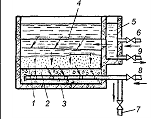 1- песок2- гравий3-дренаж4-желоб5-карман7-Подача в РЧВ∑баллов за задание=Название элементаНазначение№ п/пОтветБалл1.ОголовокА.Принимает воду от самотечной линии1Д2.Самотечная линия водозабораБ.обеспечивает работу насоса2Ж3.Приемная камера колодцаВ.обеспечивает перемещение воды под напором3А4.Всасывающая камера колодцаГ.Подает воду на ОСВ4Е5.Всасывающая линияД. Расположен в русле реки5Б∑ баллов за задание:6.НасосЕ. обеспечивает работу всасывающей линии6ВВсего баллов часть Б7.НС-1Ж.Соединяет оголовок с береговым колодцем7ГВсего баллов часть Б№п/пФормулаРешениеОтветБалл11202531.38Всего баллов часть С:Всего баллов часть С:Всего баллов часть С:Всего баллов часть С:ИТОГОВАЯ ТАБЛИЦА РЕЗУЛЬТАТОВИТОГОВАЯ ТАБЛИЦА РЕЗУЛЬТАТОВИТОГОВАЯ ТАБЛИЦА РЕЗУЛЬТАТОВИТОГОВАЯ ТАБЛИЦА РЕЗУЛЬТАТОВЧасть А∑  баллов          Оценка за экзаменЧасть БЧасть СКоличество балловКоличество балловПодпись преподавателя…………………№п/пФормулаРешениеОтветБалл160022536.94Всего баллов часть С:Всего баллов часть С:Всего баллов часть С:Всего баллов часть С:ИТОГОВАЯ ТАБЛИЦА РЕЗУЛЬТАТОВИТОГОВАЯ ТАБЛИЦА РЕЗУЛЬТАТОВИТОГОВАЯ ТАБЛИЦА РЕЗУЛЬТАТОВИТОГОВАЯ ТАБЛИЦА РЕЗУЛЬТАТОВЧасть А∑  баллов          Оценка за экзаменЧасть БЧасть СКоличество балловКоличество балловПодпись преподавателя…………………№п/пФормулаРешениеОтветБалл11080024503125Всего баллов часть С:Всего баллов часть С:Всего баллов часть С:Всего баллов часть С:ИТОГОВАЯ ТАБЛИЦА РЕЗУЛЬТАТОВИТОГОВАЯ ТАБЛИЦА РЕЗУЛЬТАТОВИТОГОВАЯ ТАБЛИЦА РЕЗУЛЬТАТОВИТОГОВАЯ ТАБЛИЦА РЕЗУЛЬТАТОВЧасть А∑  баллов          Оценка за экзаменЧасть БЧасть СКоличество балловКоличество балловПодпись преподавателя…………………№п/пФормулаРешениеОтветБалл11500002625031736,1Всего баллов часть С:Всего баллов часть С:Всего баллов часть С:Всего баллов часть С:ИТОГОВАЯ ТАБЛИЦА РЕЗУЛЬТАТОВИТОГОВАЯ ТАБЛИЦА РЕЗУЛЬТАТОВИТОГОВАЯ ТАБЛИЦА РЕЗУЛЬТАТОВИТОГОВАЯ ТАБЛИЦА РЕЗУЛЬТАТОВЧасть А∑  баллов          Оценка за экзаменЧасть БЧасть СКоличество балловКоличество балловПодпись преподавателя…………………Максимальное количество балловМаксимальное количество балловМаксимальное количество балловЧасть А17∑  балловЧасть Б2346Часть С646Шкала оценки образовательных достиженийПроцент результативности(правильных ответов)Шкала оценки образовательных достиженийПроцент результативности(правильных ответов)Оценка уровня подготовкиОценка уровня подготовкиШкала оценки образовательных достиженийПроцент результативности(правильных ответов)Шкала оценки образовательных достиженийПроцент результативности(правильных ответов)балл (отметка)вербальный аналог90 ÷ 10041-46 баллов5отлично76 ÷ 8934-40 баллов4хорошо60 ÷ 7527-33 баллов3удовлетворительноменее 60менее 27 баллов2неудовлетворительно